Name:________________Relating Addition and SubtractionInstructions: Have students solve each question below. When all three questioned are solved ask: “What do you notice about the numbers in each question?”There are eight birds in a tree. Five more birds came. How many birds are there in the tree altogether? 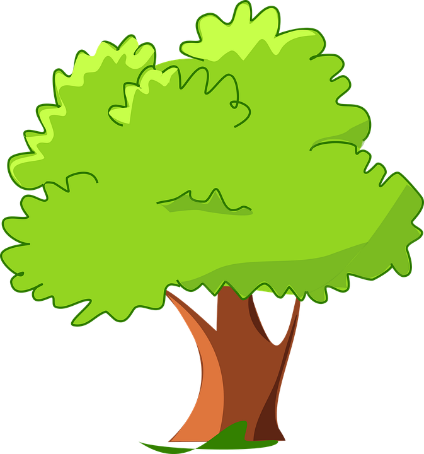 Thirteen cars are in the parking lot. Five cars were blue and the rest were black. How many cars are black?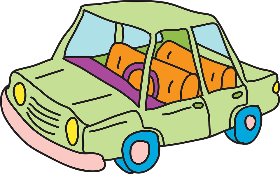 There are five apples in a bag. Some more apples were put in the same bag. Now there are 13 apples in the bag. How many apples were added to the bag? 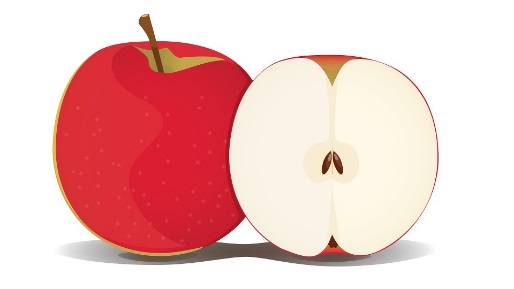 